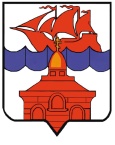 РОССИЙСКАЯ ФЕДЕРАЦИЯКРАСНОЯРСКИЙ КРАЙТАЙМЫРСКИЙ ДОЛГАНО-НЕНЕЦКИЙ МУНИЦИПАЛЬНЫЙ РАЙОНАДМИНИСТРАЦИЯ СЕЛЬСКОГО ПОСЕЛЕНИЯ ХАТАНГАПОСТАНОВЛЕНИЕ 24.05.2023 г.									     № 091 – П О запрете купания в несанкционированных и необорудованных местах на водных объектах Муниципального образования «Сельское поселение Хатанга»В соответствии с Федеральным законом Российской Федерации от 06.10.2003 № 131-ФЗ «Об общих принципах организации местного самоуправления в Российской Федерации», Федеральным законом Российской Федерации от 21.12.1994 № 68-ФЗ «О защите населения и территорий от чрезвычайных ситуаций природного и техногенного характера», руководствуясь Постановлением Совета администрации Красноярского края    от 21.04.2008 № 189-п «Об утверждении Правил охраны жизни людей на водных объектах в Красноярском крае», пунктом 27 части 1 статьи 7 Устава сельского поселения Хатанга,ПОСТАНОВЛЯЮ:Для обеспечения безопасности граждан на водных объектах запретить в летний период 2023 года купание в несанкционированных и необорудованных местах, расположенных на территории Муниципального образования «Сельское поселение Хатанга».Начальникам Территориальных отделов поселков, Отделу ЖКХ, благоустройства и градостроительства, обеспечить в период с 15 июня по 15 сентября 2023 года установку в зонах отдыха по береговой линии аншлагов, запрещающих купание и организовать контроль за соблюдением запрета купания. По окончании летнего периода обеспечить демонтаж аншлагов.Рекомендовать руководителю Хатангского инспекторского участка Центра государственной инспекции по маломерным судам Главного управления МЧС России по Красноярскому краю (Хатангский инспекторский участок Центра ГИМС ГУ МЧС России по Красноярскому краю) (Шарбунаев А.Р.) организовать профилактическую работу, в том числе через средства массовой информации, с населением по предупреждению несчастных случаев на акваториях водных объектов Муниципального образования «Сельское поселение Хатанга».Рекомендовать начальнику Отделения полиции Отдела МВД РФ по ТДНМР (Благодарову К. А.), руководителю Хатангского инспекторского участка Центра ГИМС ГУ МЧС России по Красноярскому краю (Шарбунаеву А. Р.), начальнику ПСЧ – 74 16 ПСО ФПС ГПС ГУ МЧС России по Красноярскому краю (Тимшну А.А), проводить совместное патрулирование по береговой линии с целью предотвращения купания.Опубликовать постановление в информационном бюллетене Хатангского сельского Совета депутатов и Администрации сельского поселения Хатанга и на официальном сайте органов местного самоуправления сельского поселения Хатанга www.hatanga24.ru.Контроль за исполнением настоящего постановления возложить на заместителя Главы сельского поселения Хатанга А.В. Вешнякова.Постановление вступает в силу в день, следующий за днем его официального опубликования.Глава сельского поселения Хатанга                                                     А.С. Доронин